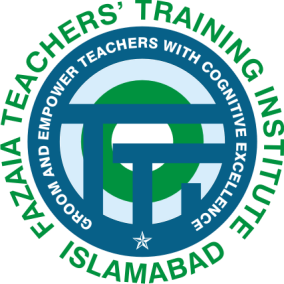 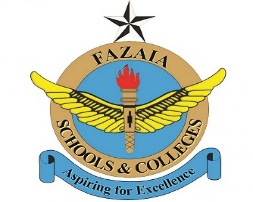 WEEKLY SYLLABI BREAKDOWNAcademic Session: 2019-20Classes VIFazaia Teachers’ Training Institute PAF Complex, E-9, IslamabadMarch, 2019C O N T E N T SWEEKLY SYLLABI BREAKDOWN: ACADEMIC SESSION 2019-20مضمون   اسلامیاتکلاس ششمWEEKLY SYLLABI BREAKDOWN: ACADEMIC SESSION 2019-20ENGLISH: CLASS – VINew Oxford Modern English (OUP)	Book – 6Total Textbook Pages	= 141Number of Pages Omitted	= 10% Omission in Course Content	= 7.1%Unit 2: Does He Remember? (Page 15-19)Unit 12: The King Keeps his Appointment (Pages 128-133)Note: Teachers are strongly recommended to collect “Guidelines for Teachers” from the offices of the Principlas/VP/HMs for an effective utilization of the syllabi breakdown.Examination pepers will be set according to the said guidelines.WEEKLY SYLLABI BREAKDOWN : ACADEMIC SESSION 2019-20 MATHEMATICS : CLASS - VICountdown	Book – 6Note: Teachers are strongly recommended to collect “Guidelines for Teachers” from the offices of the Principlas/VP/HMs for an effective utilization of the syllabi breakdown.Examination pepers will be set according to the said guidelines.WEEKLY SYLLABI BREAKDOWN: ACADEMIC SESSION 2019-20GENERAL SCIENCE: CLASS – VIScience Fact File	Book - 1Note: Teachers are strongly recommended to collect “Guidelines for Teachers” from the offices of the Principlas/VP/HMs for an effective utilization of the syllabi breakdown.Examination pepers will be set according to the said guidelines.WEEKLY SYLLABI BREAKDOWN: ACADEMIC SESSION 2019-20COMPUTER SCIENCE: CLASS – VIRight Byte (OUP)	Book - 1Note: Teachers are strongly recommended to collect “Guidelines for Teachers” from the offices of the Principlas/VP/HMs for an effective utilization of the syllabi breakdown.Examination pepers will be set according to the said guidelines.WEEKLY SYLLABI BREAKDOWN: ACADEMIC SESSION 2019-20SOCIAL STUDIES: CLASS- VISecondary Social Studies for Pakistan (OUP)	Book - 1Note: Teachers are strongly recommended to collect “Guidelines for Teachers” from the offices of the Principlas/VP/HMs for an effective utilization of the syllabi breakdown.Examination pepers will be set according to the said guidelines.WEEKLY SYLLABI BREAKDOWN: ACADEMIC SESSION 2019-20مضمون  اردوکلاس ششم7ClassSerial No.SubjectVI1IslamiatVI2EnglishVI3MathematicsVI4General ScienceVI5Computer ScienceVI6Social StudiesVI7UrduPersonality Grooming ActivitiesUnit/Chapter & TopicAcademic WeekIntroduction of students with his/her class mates, Teachers and environmentCelebration of Springصفحہ نمبر۱۶مطالعہ قرآ ِن حکیم:قصہ حضرت لوط،مختصرخلاصہ(صفحہ نمبر۲تا ۶مطالعہ اسلام : باب نمبر  :۱عقائد اسلام، اللہ تعالیٰ  پر ایمان1Three minutes talk by 2-3 children in each class daily revealing their talents and building their confidenceصفحہ نمبر )۱۷مطالعہ قرآ ِن حکیم:قصہ حضرت لوط،قرآنی متن وترجمہ(صفحہ نمبر۷تا )۱۱مطالعہ اسلام : باب نمبر  :۱عقائد اسلام، رسالت و نبوت پر ایمان2Talk on National Securityصفحہ نمبر )۱۸مطالعہ قرآ ِن حکیم:قصہ حضرت لوط،قرآنی متن وترجمہ(صفحہ نمبر۱۲تا )۱۶مطالعہ اسلام : باب نمبر  :۱عقائد اسلام،آخرت پر ایمان3صفحہ نمبر ۲۰مطالعہ قرآ ِن حکیم:قصہ حضرت لوط،قرآنی متن وترجمہ(صفحہ نمبر ۱۸تا )۲۲مطالعہ اسلام : باب نمبر :۲قرآ ِنمجید،قرآ ِن مجید4Importance of Labour Dayصفحہ نمبر ۲۳تا۲۵مطالعہ اسلام : باب نمبر :۲قرآ ِن مجید،سورۃالحشر (حفظ و ترجمہ)5 Celebration of Mother’s Dayصفحہ نمبر 22: مطالعہ قرآ ِن حکیم:قصہ حضرت لوط،قرآنی متن وترجمہ6Importance of Ramdanناظرہ:۔  سورۃ الشعراء آیات  ۱۶۷تا۱۷۵صفحہ نمبر ۳۰تا ۳۴مطالعہ اسلام : باب نمبر :۳اُّسوۀحسنہ صلى الله عليه وسلم، صلح حدیبیہ7Teacher will guide the students to develop their personal diaries,observations to record their summer vacation activitiesصفحہ نمبر ۲۴تا۲۶مطالعہ قرآ ِن حکیم:قصہ حضرت لوط، علم و ومل کی باتیں(صفحہ نمبر۳۵تا۴۰مطالعہ اسلام : باب نمبر :۳اُّسوۀحسنہ صلى الله عليه وسلم ،فرماںرواؤںکودعو ِت اسلام8Sharing the Summer Vacation diaries etcدہرائیصفحہ نمبر ۲۷مطالعہ قرآ ِن حکیم:قصہ حضرت شعیب،مختصرخلاصہ9Importance of Eid ul Azhaصفحہ نمبر۲۹مطالعہ قرآن حکیم :قصہ حضرت شعیب ،  قرآنی متن و ترجمہ (صفحہ نمبر۴۱تا ۴۵مطالعہ اسلام:  باب نمبر :۳اُّسوۀحسنہ صلى الله عليه وسلم ،غزوۀخیبر10PersonalityGrooming ActivitiesUnit/Chapter & TopicAcademicWeekCelebration of Independence Dayصفحہ نمبر۳۰مطالعہ قرآن حکیم: قصہ حضرت شعیب   ،قرآنی متن و ترجمہ (صفحہ نمبر۴۶تا ۵۰مطالعہ اسلام : باب نمبر :۳اُّسوۀحسنہ صلى الله عليه وسلم ،حدیث11(صفحہ نمبر۳۲مطالعہ قرآن حکیم: قصہ حضرت شعیب   ،قرآنی متن و ترجمہ ناظرہ:۔  سورۃ ھود   آیات83-84،(صفحہ نمبر ۵۲تا )۵۵مطالعہ اسلام : باب نمبر :۴عبادت و ُّدعا ،اذان12صفحہ نمبر)۳۴مطالعہ قرآن حکیم :قصہ حضرت شعیب   ،قرآنی متن و ترجمہ13Defence Day Celebrationصفحہ نمبر)۳۶مطالعہ قرآن حکیم :قصہ حضرت شعیب   ،قرآنی متن و ترجمہ (صفحہ نمبر۵۶تا )۶۰مطالعہ اسلام : باب نمبر :۴عباد ت و ُّدعا،نمازکی اہمیت14Importance of Ashora-e- Moharramصفحہ نمبر۳۸مطالعہ قرآن حکیم :قصہ حضرت شعیب   ،قرآنی متن و ترجمہ (صفحہ نمبر۶۱تا ۶۴مطالعہ اسلام : باب نمبر :۴عبادت و ُّدعا،نمازجنازہ کی اہمیت15صفحہ نمبر۴۰تا۴۴مطالعہ قرآن حکیم :قصہ حضرت شعیب ،  علم و عمل کی باتیں اور ہم نے کیا سمجھا(صفحہ نمبر۶۵تا )۶۹مطالعہ اسلام : باب نمبر :۴عبادتو ُّدعا،حج کی فرضیت واہمیت16صفحہ نمبر۴۵تا ۴۸مطالعہ قرآ ِن حکیم:سورۃالقدر،شا ِن نزول،تعارف،قرآنی متن وترجمہ،علم و عمل کی باتیں اور ہم نے کیا سمجھا؟، (صفحہ نمبر۷۰تا )۷۱مطالعہ اسلام : باب نمبر :۴عبادت و ُّدعا، ُّدعا17Celebration of World Teacher’s Dayصفحہ 72، مطالعہ اسلام : باب نمبر :۴عبادت و ُّدعا، ُّدعا، سرگرمی18Revision19MID- TERM EXAMINATION20- 21صفحہ نمبر۷۴تا ۷۷مطالعہ اسلام : باب نمبر :۵اخلاق و آداب ،طہارت و پاکیزگی22Celebration of Iqbal Dayصفحہ نمبر۵۰مطالعہ قرآن حکیم :سورۃ البینۃ، شان نزول ،قرآنی متن و ترجمہ(صفحہ نمبر۷۸تا  ۸۱مطالعہ اسلام : باب نمبر  :۵اخلاق و آداب، صداقت23Importance of Rabi-ul Awal and Seert-un-NabiIslamic stories related to the topic may be shared or role playedصفحہ نمبر ۵۲تا۵۴مطالعہ قرآن حکیم: سورۃ البینۃ ،علم و عمل کی باتیں  اور ہم نے کیا سمجھا؟ (صفحہ نمبر۸۲تا ۸۵مطالعہ اسلام : باب نمبر  :۵اخلاق و آداب ،امانت،24PersonalityGrooming ActivitiesUnit/Chapter & TopicAcademicWeek(صفحہ نمبر ۵۵مطالعہ قرآن حکیم :سورۃ الزلزال، شان نزول ،قرآنی متن و ترجمہناظرہ:۔ سورۃ الزلزال      (صفحہ نمبر۸۶تا ۹۰مطالعہ اسلام : باب نمبر  :۵اخلاق و آداب ،احسان25صفحہ نمبر ۵۶تا۵۸مطالعہ قرآن حکیم: سورۃ الزلزال ،م و و ل کی باتیں اور ہم نے کیا سمجھا؟ (صفحہ نمبر۹۱تا )۹۴مطالعہ اسلام : باب نمبر  :۵اخلاق و آداب، ایثار26صفحہ نمبر ۶۰مطالعہ قرآن حکیم :سورۃ العد ٰیت ،شان نزول ،تعارف ،قرآنی متن و ترجمہناظرہ:۔ سورۃ العدیت،(صفحہ نمبر۹۵تا )۱۰۰مطالعہ اسلام: باب نمبر  :۵اخلاق و آداب ،حقوق العباد27صفحہ نمبر ۶۲تا )۶۴مطالعہ قرآن حکیم :سورۃ العد ٰیت ،م و و ل کی باتیں اور ہم نے کیا سمجھا؟صفحہ نمبر۱۰۲تا ۱۰۴مطالعہ اسلام : باب نمبر :۶مشاھیراسلام،اُّم المومنین حضرت خدیجتہ الکبر ٰیؓ،28National resolve day to promote educationصفحہ نمبر۱۰۵تا)۱۰۶مطالعہ اسلام : باب نمبر :۶مشاھیراسلام،اُّم المومنین حضرت خدیجتہ الکبر ٰیؓ،29 Celebration of Quaid’s Dayصفحہ نمبر )۶۵مطالعہ قرآن حکیم :سورۃ القارعۃ ،شان نزول،تعارف ،قرآنی متن و ترجمہ30صفحہ نمبر۱۰۷تا )۱۱۰مطالعہ اسلام : باب نمبر  :۶مشاھیر اسلام ،حضرت علی،ؓ31Talk on Discipline,Hardwork and Motivationصفحہ نمبر ۶۶تا)۶۸مطالعہ قرآن حکیم: سورۃ القارعۃ ،علم و عمل کی باتیں اور ہم نے کیا سمجھا؟ (صفحہ نمبر۱۱۱تا)۱۱۵مطالعہ اسلام : باب نمبر  :۶مشاھیر اسلام ،طارق بن زیاد32صفحہ نمبر )۷۰مطالعہ قرآن حکیم :سورۃ التکاثر، شان نزول و تعارف ،قرآنی متن و ترجمہصفحہ نمبر۱۱۶تا ۱۱۸مطالعہ اسلام : باب نمبر :۶مشاھیراسلام،حضرت علی بن عثمان ہجویری رحمۃ اللہ علیہ33PersonalityGrooming ActivitiesUnit/Chapter & TopicAcademicWeekصفحہ نمبر ۷۲تا )۷۴مطالعہ قرآن حکیم: سورۃ التکاثر ،علم وعمل کی باتیں اور ہم نے کیا سمجھا؟(صفحہ نمبر ۲۶تا )۲۸مطالعہ اسلام : باب نمبر :۲قرآ ِن مجید،سورۃالیل(حفظ وترجمہ34Kashmir Dayصفحہ نمبر۱۲۰تا )۱۲۴مطالعہ اسلام : باب نمبر  :۷سیرت انبیاء ،سیدنا صالح علیہ السلام35صفحہ نمبر ۷۵تا )۷۸مطالعہ قرآن حکیم: سبق نمبر :۱۲سورۃ العصر،شان نزول و تعارف، قرآنی متن و ترجمہ ،علم و عمل کی باتیں اور ہم نے کیا سمجھا؟36صفحہ نمبر ۷۹تا ۸۲مطالعہ قرآن حکیم: سبق نمبر :۱۳سورۃ الھمزۃ ،شان نزول و تعارف، قرآنی متن و ترجمہ ،علم و عمل کی باتیں اور ہم نے کیا سمجھا؟37Farewell partyRevision38Annual Exam39 – 40AcademicWeekUnit/Chapter & TopicPersonalityGrooming Activities1Ice-Breaking at the Session Commencement [Introduction with classes, Overview of Textbooks/ Syllabi/ Time Table and General Academic Scheduling](Pages 2-5) Unit:1 Mother to Son, Reading Comprehension , Vocabulary & ExercisesIntroduction of students with his/her classmates, teachers, students and school environment Spring DayActivity: Composing a poem2(Pages 6-10) Unit:1 Nicobobinus, Reading Comprehension and VocabularyTwo minutes talk by 2-3 children in each class daily revealing their talents andbuilding their confidence3(Pages 11-14) Unit 1(contd): ExercisesTalk on National SecurityProject: Preparation of Promotional Poster4(Pages 15-19) Unit 2: The Ransom of Red Chief, Reading Comprehension and VocabularyRole Play: Dialogues in the story5(Pages 20-22) Unit 2(contd): ExercisesImportance of Labour Day6(Pages 23-26)Unit 2: The Old Brown Horse,Reading Comprehension , Vocabulary & Exercises Celebration of Mother’s Day7(Pages 27-32) Unit 3:A Polar Explorer, Reading Comprehension, Vocabulary and Exercises A,B,CImportance of RamdanPoster Making: Poster depicting life atNorth/South Pole8(Page 33) Unit 3 (contd):Exercise D,E(Pages 34-38) Unit 3: The Poem, Reading Comprehension, Vocabulary & ExercisesTeacher will guide the students to develop their personal diaries / Scrap books observations to record their Summer vacation activities (no Specific format or layout)Project :Combination of Nouns and Adjectives9REVISION OF ALL CORE CONCEPTSSharing the Summer vacation diaries etc.10(Pages 39-43) Unit:4The Great Train Journey, Reading Comprehension and VocabularyImportance of Eid ul AzhaAcademicWeekUnit/Chapter & TopicPersonalityGrooming Activities11(Pages 44-46) Unit:4 (contd): ExercisesCelebration of Independence Day Activity : ConsultingDictionary for locating part of speech12(Pages	47-50)	The	Echoing	Green,	Reading Comprehension , Vocabulary & Exercises13(Pages 51-55) Unit 5: The Toy – Box, Reading Comprehension and Vocabulary14(Pages 56-58) Unit:5 (contd):ExercisesDefence Day CelebrationsActivity: Reading with stress and intonation15(Pages 59-62) Unit : 6 The White Mouse Circus, Reading Comprehension and VocabularyImportance of Ashora-e- Moharram16(Page 63-66) Unit 6 (contd): ExercisesActivity:Preparing fact file for Raccoons17(Pages 67-69) Unit 6:Trespass, Reading Comprehension, Vocabulary and Exercise AActivity: Drawing of faces on cardboard and relating them with the emotions (Ref. page.68-69)18(Page 69-71) Unit 6 (contd): Exercises B,C,D,ECelebration of World Teacher’s DayActivity: Making teacher’s day card19REVISION OF ALL CORE CONCEPTS20 – 21MID- TERM EXAMINATION22(Pages 72-75) Unit: 7 Home Sweet Home, Reading Comprehension and Vocabulary23(Pages 76-79) Unit:7 (contd):Exercises Celebration of Iqbal’s Day Project: Follow page 7924(Pages  80-82)  Unit:  7  The  Pobble  Who  Has  No Toes,Reading Comprehension, Vocabulary and Exercise A , B(1),…… Omit(Pages 82-84) Unit:7 (contd):Exercises B (2,3) C,D (Page 84) Exercise E	omitImportance of Rabi-ul- Awal and Seert-un-NabiActivity: Making a list of words containing silent lettersAcademicWeekUnit/Chapter & TopicPersonalityGrooming Activities25(Pages	85-87)	Unit:	8	In	a	Tunnel,	Reading Comprehension and Vocabulary26(Pages 88-90) Unit:8 (contd):ExercisesDiscussion: Threats of playing near railway lines27(Pages 91-93) Unit: 9 The Wolf-children (I), Reading Comprehension and Vocabulary28(Pages 94-97) Unit:9 (contd):Exercises29(Pages 98-100) Unit: 10 The Wolf-children (II), Reading Comprehension and VocabularyNational Resolve Day to Promote Education30(Pages 100-104) Unit:10 (contd):Exercises Celebration of Quaid’s DayPoster Making: Diary entry for Quaid’s day31(Pages 105-109) The Way Through The Woods, Reading Comprehension , Vocabulary & ExercisesActivity: Collecting pictures of plants and animals mentioned in the poem32(Pages 110-113) Unit: 11 Snakes on the Loose, Reading Comprehension and VocabularyTalk on Discipline Hardwork and Motivation33(Pages 114-116) Unit 11 (contd): Exercises34(Pages 117-121) Unit 11: A Heritage of Trees, Reading Comprehension , Vocabulary & ExercisesPoster Making: Green Pakistan35(Pages122-125)Unit 12:Uncle Podger hangs a picture, Reading Comprehension, Vocabulary and Exercise A…..omit(Pages 126-128) Unit 12 (contd): Exercises B,C,D,EKashmir Day Activity: Making apresentation page 12836(Pages 129-133) Unit 12: The Clothes Line, Reading Comprehension , Vocabulary & Exercises37(Pages 134-141) Unit:13 Mangoes, Reading Comprehension, Vocabulary and ExercisesRole Play: Ref page 134- 13938Revision (Preferably through conceptual activities where possible)Farewell PartyAcademicWeekUnit/Chapter & TopicPersonalityGrooming Activities39 - 40ANNUAL EXAM (PLAIN AREAS)Academic WeekUnit/Chapter & TopicPersonality Grooming Activities1Ice-Breaking at the Session Commencement [Introduction with classes, Overview of Textbooks/ Syllabi/ Time Table and General Academic Scheduling](Pages 1-7) Unit 1: Introduction to Sets, Sets, Exercise 1a, Set Notation,Exercise 1b, Venn Diagrams, Exercise 1cIntroduction of students with his/her classmates, Teachers and School environmentCelebration of Spring Day2(Pages 7-15) Unit 1(contd): Some Special Types of Sets,Exercise 1d, Subsets, Proper Subset, Improper Subset, Super Set, Power Set, Correspondence between Sets, Cardinality of a Set, Symbols used in Sets, Exercise 1e, MCQs 1(Pages 16-17) Test Paper 1 (Sets	Omit)Two minute talk by 2-3 students in each class daily revealing their talents and building thei confidenceActivity: Ask the students to name different sets from objects present in classroom.3(Pages 18-22) Unit 2: Natural Numbers and Whole Numbers,Natural Numbers, The Set of Natural Numbers N, Natural Numbers on a Number Ray, Whole Numbers, The Set of Whole Numbers W, Whole Numbers on a Number Ray, Some Rules for Natural and Whole Numbers, Properties of 0 and 1, Exercise 2aTalk on National Security4(Pages 22-30) Unit 2 (contd): Operations with Natural and Whole Numbers, Properties of Addition, Subtraction, Multiplication and Division, Decimal System, Face Value and Place Value, Expanded Notations and Exponential Notations, Exercise 2b, MCQs 2Activity : Ask the students about numbers as mentioned on page 27 (side bar)5(Pages 31-38) Unit 3: Factors and Multiples, Factors, Tests of Divisibility, Multiples, Exercise 3aImportance of Labour Day6(Pages 38-43) Unit 3 (contd):Exercise 3a, Even and Odd Numbers, Prime Numbers, Composite Numbers, The Sieve of Eratosthenes, Exercise 3b, MCQs 3Celebration of Mother’s Day7(Pages 44-53) Unit 4: Factorization: HCF and LCM, Prime and Composite Factorization, HCF, HCF by Prime Factorization and Long Division Method, Exercise 4aImportance of Ramadan8(Pages 53-60) Unit 4 (contd):LCM, Properties of LCM , LCM by Prime Factorization and Long Division Method,Relation between HCF and LCM of Two Numbers, Exercise 4b,MCQs 4(Page 59) Questions 5-10	OmitTeacher will guide the students to develop their personal diaries / observations to record their summer vacation activities (no specific format or layoutAcademicWeekUnit/Chapter & TopicPersonality GroomingActivities9(Pages 61-71) Unit 5: Integers, The Set of integers, Integers on Number Line, Exercise 5a, Operations on Integers: Addition, Subtraction, MultiplicationSharing the Summer Vacation diaries etcActivity : Complete the magic square as mentioned on page 6610(Pages 72-76) Unit 5(Contd):Operations on Integers:Division, Exercise 5b, MCQs 5(Pages 77-78) Revision: Numbers….Omit(Pages 79-81) Unit 6: Ratio and Proportion, Reviewing Fractions, Ratio and ProportionImportance of Eid ul Azha11(Pages 82-86) Unit 6(Contd): Ratio, Comparing Ratios of Common Terms, Comparing Ratios of Different Terms, Expressing Ratios in the Simplest Terms, Equivalent Ratios, Exercise 6aCelebration of Independence Day12(Pages 86-94) Unit 6(Contd): Proportion, Cross Product, Direct Proportion, Inverse Proportion, Exercise 6b, MCQs 613(Pages 95-97) Unit 7: Financial Arithmetic, Day to Day Arithmetic, The Unitary Method, Exercise 7a14(Pages 98-103) Unit 7(Contd): Percentage, Converting a Percentage into Fraction, Exercise 7b(Pages 104-109) Profit and Loss….Omit (Pages 109-114) Simple Interest….Omit (Pages 114-115) MCQs 7….Omit(Pages 116-117) Revision : Arithmetic….OmitDefense Day Celebration15(Pages 118-127) Unit 8: Introduction to Algebra, Sentences and Statements, Transition from Arithmetic to Algebra, Algebraic Expressions, Exercise 8a, Addition and Subtraction, Exercise 8bImportance of Ashora-e-Moharram16(Pages 127-130)Unit 8(Contd): Simplification, Grouping Symbols, Exercise 8c,17(Pages 130-132)Unit 8 (Contd): Evaluation, Exercise 8d, MCQs 8Activity : Making Algebraic expressions from daily life problems18(Pages 158-163) Unit 11: Construction of Line Segments, Geometrical Instruments, Construction of a Line Segment, Steps of Construction, Congruence of two Line Segments, Exercise 11a Celebration of World Teacher’s Day19(Pages 163-164)Unit 11(Contd): Bisecting a Line Segment, Drawing a Perpendicular to a Line, Exercise 11b, MCQs 1120-21MID- TERM EXAMINATION (PLAIN AREAS)Academic WeekUnit/Chapter & TopicPersonality Grooming Activities22(Pages 133-141) Unit 9: Linear Equtions, Algebraic Equations, Linear Algebraic Equations, Create an Equation from a Statement23(Pages 142-143)Unit 9(Contd): Exercise 9, MCQs 9(Pages 144-145) Revision : Algebra….OmitCelebration of Iqbal’s Day24(Pages 146-157) Unit 10: Basic Concepts of Geometry, Shapes and Lines, Points, Lines and Planes, Ray, Straight Line, Tilted Planes, Horizontal Planes, Vertical Plane, Intersecting Plane,Exercise 10, MCQs 10Importantance of Rabi-ul Awal and Seert-un-Nabi25(Pages 165-167)Unit 12: Angles, Describing an Angle, Comparison of Angles,Exercise 12 (Associated Questions)26(Pages 167-169)Unit 12(Contd): Types of Angles, Pairs of Angles , Exercise 12 (Associated Questions)27(Pages 169-171)Unit 12(Contd): Measurement and Construction of Angles, Bisecting an Angle, Exercise 12 (Associated Questions)28(Pages 171-174)Unit 12(Contd):Exercise 12, MCQs1229(Pages 175-178) Unit 13: Triangles, Types of Triangles, Exercise 13aNational Resolve Day to promote Education30(Pages 178-180) Unit 13 (Contd): Interior and Exterior Angles of a Triangle, Basic Properties of Triangle, Exercise 13b (Associated Questions) Quaid’s Day Celebration31(Pages 180-184) Unit 13 (Contd):Triangle Inequality Property, Properties of Isosceles Triangles, Exercise 13b,MCQs 13(Pages 185-186) Unit 14: Mensuration : Area, Units of Area, Units of LengthActivity : solving question given on page 180 (Side Bar)32(Pages 186-188) Unit 14 (Contd) : Measurement of Area using Squared Paper, Exercise 14aTalk on Discipline, Hardwork and Motivation33(Pages 188-190) Unit 14 (Contd) : Measurement of Area using Formulae, Exercise 14b(Pages 190-193),	Omit34(Pages 194-200) Unit 15: Mensuration : Volume, Volume of a Cube, Volume of a Cuboid, Exercise 15 (Associated Questions)35(Pages 200-203) Unit 15 (Contd): Measuring Surface Areas of Cubes and Cuboids, Exercise 15, MCQs 15(Pages 204-205)	OmitKashmir Day36(Pages 206-208) Unit 16: Information Handling, Pictorial presentation of Numerical Data, Types of Data, Graphs, Pictographs, Exercise 16 (Associated Questions)Academic WeekUnit/Chapter & TopicPersonality Grooming Activities37(Pages 208-215) Unit 16(Contd): Bar Graphs, Horizontal and Vertical Bar Graphs, Reading a Bar Graph, Exercise 16,MCQs 16(Pages 216-217) Test Paper 3….Omit38Revision (Preferably through conceptual activities where possible)Farewell party39 - 40ANNUAL EXAM (PLAIN AREAS)Academic WeekUnit/Chapter & TopicPersonality Grooming Activities1Ice-Breaking at the Session Commencement [Introduction with classes, Overview of Textbooks/ Syllabi/ Time Table and General Academic Scheduling]Unit 1: SCIENCE SKILLS (Pages 2-7) What is science, Laboratory safety, Taking measurements, Test yourselfIntroduction of students with his/her classmates, Teachers and School environment Celebration of spring2Unit 1 (contd) (Pages 7-15) Only overview to be given. The content is non-examinableTwo minutes’ talk by 2-3 children in each class daily revealing their talents and building their confidence3Unit 2: LIFE AND LIVING THINGS (Pages 16-18)Introduction, Life processes, Test yourselfTalk on National Security4Unit 2 (contd) (Pages 19-22) Cells, Special cells for special jobs, Cells, Tissues, and Organs, Test yourselfProject: Making of a plant and an animal cell5Unit 2 (contd) (Pages 23-28) Organ systems, Sense organs, Test yourselfImportance of Labour DayPractical demonstration of the concept: Organ systems and Sense organs6Unit 2 (contd) (Pages 29-31) ExerciseCelebration of Mother’s Day7Unit 3: ENERGY RESOURCES (Pages 32-39) Introduction, Fossil fuels, Burning fossils fuels, How long will fossil fuels last? Only overview to be given. The content is non-examinableImportance of Ramadan8Unit 3 (contd): (Pages 40-49) Renewable energy sources, Energy from living things, How do living things use energy? Exercise. Only overview to be given. The content is non- examinableTeacher will guide the students to develop their personal diaries/ scrapbook / observations to record their summer vacation activities (no specific format or layout)9REVISION OF ALL CORE CONCEPTSSharing of summer vacation diaries etc.10Unit 4: ELECTRICAL CIRCUITS (Pages 50-54)Introduction, conductors and insulators, More electrical components, Test yourselfImportance of Eid ul Azha11Unit 4 (contd) (Pages 54-58) Current, Voltage, Series circuits, Test yourselfCelebration of Independence DayAcademic WeekUnit/Chapter & TopicPersonality Grooming Activities12Unit 4 (contd) (Pages 59-62) Parallel circuits, Parallel circuits in the home, Test yourselfActivity : Draw the circuit diagram of tube light or fan in your home / classroom13Unit 4 (contd) (Pages 62-67) Resistance, Test yourself, Exercise14Unit 5: PLANTS AND PHOTOSYNTHESIS (Pages 68-72)Introduction, The chemistry of photosynthesis, The starch test, Testing the equation, Test yourselfDefense Day Celebration15Unit 5 (contd) (Pages 73-75) What happens to the glucose? Plants need water, Plants need minerals, Test yourselfImportance of Ashora-e- Moharram16Unit 5 (contd) (Pages 76-79) ExercisePractical demonstration of the concept: Particle model17Unit 6: PARTICLES (Pages 80-84) Introduction, The particle model of Solids, Liquids, and Gases, Evidence for the particle model, Test yourself18Unit 6 (contd) (Pages 85-89), Expansion and contraction, Pressure in gases, Test yourself, ExerciseCelebration of World Teacher’s Day19REVISION OF ALL CORE CONCEPTS20-21MID-TERM EXAM (PLAIN AREA)22Unit 7: FORCES AND THEIR EFFECTS (Pages 90-95)Introduction, Why do things float? Stretchy materials, What is weight? Test yourselfPractical demonstration of stretchy material23Unit 7 (contd) (Pages 95-101) Slowing things down, Stopping a car, Test yourself, Exercise Celebration of Iqbal’s dayPractical demonstration: friction and air resistance affecting motion of a car24Unit 8: FOOD AND DIGESTION (Pages 102-104)Introduction, Food types, Food tests, Test yourselfImportantance of Rabi-ul Awal and Seert-un-Nabi25Unit 8 (contd) (Pages 105-109) Digestion, Test yourselfActivity: Label the different parts of human digestive system26Unit 8 (contd) (Pages 109-113) Enzymes, What affects enzymes, Test yourself27Unit 8 (contd) (Pages 114-117) ExerciseAcademic WeekUnit/Chapter & TopicPersonality Grooming Activities28Unit 9: ELEMENTS, COMPOUNDS, AND MIXTURES(Pages 118-123) Introduction, What is an element?29Unit 9 (contd) (Pages 123-127) What is an atom? Molecules, Compounds and mixtures, A mixture called air, Test yourselfNational resolve day to promote education30Unit 9 (contd) (Pages 127-131) Compounds and their uses, Exercise Celebration of Quaid’s birthday31Unit 10: THE SOLAR SYSTEM (Pages 132-138)Introduction, The planets of our solar system, Planets facts, Days, Month and Years, The seasons. Only overview to be given. The content is	non-examinableProject : Making a model of the earth, sun and moon to demonstrate change of days & nights and seasons32Unit 10 (contd) (Pages 139-147) The moon and eclipses, Information from space, Exercise. Only overview to be given. The content is	non-examinableTalk on discipline, Hardwork and MotivationProject: Making a model of the earth, sun and moon to demonstrate eclipses33Unit 11: THE ENVIRONMENT (Pages 148-156)Introduction, Where things live, Food chains, Food webs, Investigating food webs, Change part of a food web and... Only overview to be given. The content is non-examinableActivity: Making food chain and food web on the charts34Unit 11 (contd) (Pages 157-163) Energy flow through ecosystems, Predator and prey, Exercise. Only overview to be given. The content is non-examinable35Unit 12: SOLUTIONS (Pages 164-167) Introduction, Separating solids from liquids, Crystals from solutions, Test yourselfKashmir DayActivity : Evaporating a salt solution to leave salts crystal behind36Unit 12 (contd) (Pages 168-171) Liquids from solutions, Separating coloured substances, Separating solids from a mixtures, Test yourself37Unit 12 (contd) (Pages 171-175) Solubility, Test yourself, Exercise38REVISION OF ALL CORE CONCEPTSFarewell party39-40ANNUAL EXAMINATION (PLAIN AREA)Academic WeekUnit/Chapter & TopicUnit/Chapter & TopicUnit/Chapter & TopicPersonality Grooming Activities1Ice-Breaking at the Session Commencement[Introduction with classes, Overview of Textbooks/ Syllabi/ Time Table and General Academic Scheduling]Ice-Breaking at the Session Commencement[Introduction with classes, Overview of Textbooks/ Syllabi/ Time Table and General Academic Scheduling]Ice-Breaking at the Session Commencement[Introduction with classes, Overview of Textbooks/ Syllabi/ Time Table and General Academic Scheduling]Introduction of students with his/her class mates, Teachers and School environment(Pages 1-6) Chapter 1: The Evolution of Computers, How(Pages 1-6) Chapter 1: The Evolution of Computers, How(Pages 1-6) Chapter 1: The Evolution of Computers, HowSpring DayComputers process data, The Electronic ComputerComputers process data, The Electronic ComputerComputers process data, The Electronic Computer2(Pages 7-10) Chapter 1 (Contd): The Evolution of Computers,Types of Computer devices,Computer according to size(Pages 7-10) Chapter 1 (Contd): The Evolution of Computers,Types of Computer devices,Computer according to size(Pages 7-10) Chapter 1 (Contd): The Evolution of Computers,Types of Computer devices,Computer according to sizeTwo minutes talk by 2-3 students on daily basis3(Pages 11-13) Chapter 1 (contd): The Evolution of Computers : Related Questions(Pages 11-13) Chapter 1 (contd): The Evolution of Computers : Related Questions(Pages 11-13) Chapter 1 (contd): The Evolution of Computers : Related QuestionsTalk on National Security4(Pages 14-18) Chapter 2 : Input Devices, Keyboard, Pointing Devices, Digital Devices, Scanning Devices(Pages 14-18) Chapter 2 : Input Devices, Keyboard, Pointing Devices, Digital Devices, Scanning Devices(Pages 14-18) Chapter 2 : Input Devices, Keyboard, Pointing Devices, Digital Devices, Scanning Devices5(Pages 18-20) Chapter 2 (contd): Character and Mark recognition devices, Image capturing devices, Audio-based input system and Sensors.(Pages 21-23) Related Questions(Pages 18-20) Chapter 2 (contd): Character and Mark recognition devices, Image capturing devices, Audio-based input system and Sensors.(Pages 21-23) Related Questions(Pages 18-20) Chapter 2 (contd): Character and Mark recognition devices, Image capturing devices, Audio-based input system and Sensors.(Pages 21-23) Related QuestionsImportance of Labour Day6(Pages 24-28) Chapter 3 : Output Devices, The Monitor, The Printer, The Plotter, The Speaker(Pages 24-28) Chapter 3 : Output Devices, The Monitor, The Printer, The Plotter, The Speaker(Pages 24-28) Chapter 3 : Output Devices, The Monitor, The Printer, The Plotter, The Speaker Celebration of Mother’s Day7(Pages 28-29) Chapter 3 (contd): Facsimile transmission, Internet Telephony, : Multifunctional Devices, Summary(Pages 28-29) Chapter 3 (contd): Facsimile transmission, Internet Telephony, : Multifunctional Devices, Summary(Pages 28-29) Chapter 3 (contd): Facsimile transmission, Internet Telephony, : Multifunctional Devices, SummaryImportance of Ramadan8(Pages 30-31) Chapter 3 (contd): Related Questions(Pages 30-31) Chapter 3 (contd): Related Questions(Pages 30-31) Chapter 3 (contd): Related QuestionsTeacher will guide the students to develop their personal diaries / scrapbook / observations to record their summer vacation activities (no specific format or layout)9RevisionRevisionRevisionSharing of summer vacation diaries etc.Revision of previous concepts (Pages 32-34) Chapter 4 : Processing And Storage, Processing, The Central Processing Unit and Microprocessor, The Components of the CPU, MainMemory or Primary StorageRevision of previous concepts (Pages 32-34) Chapter 4 : Processing And Storage, Processing, The Central Processing Unit and Microprocessor, The Components of the CPU, MainMemory or Primary StorageRevision of previous concepts (Pages 32-34) Chapter 4 : Processing And Storage, Processing, The Central Processing Unit and Microprocessor, The Components of the CPU, MainMemory or Primary StorageImportance of Eid ul Azha10Revision of previous concepts (Pages 32-34) Chapter 4 : Processing And Storage, Processing, The Central Processing Unit and Microprocessor, The Components of the CPU, MainMemory or Primary StorageRevision of previous concepts (Pages 32-34) Chapter 4 : Processing And Storage, Processing, The Central Processing Unit and Microprocessor, The Components of the CPU, MainMemory or Primary StorageRevision of previous concepts (Pages 32-34) Chapter 4 : Processing And Storage, Processing, The Central Processing Unit and Microprocessor, The Components of the CPU, MainMemory or Primary StorageDifferentiate parts of computer by making a computer model on board11(Pages 35-38) Chapter 4 (contd): Bus, The Expansioncard and Expansion, Slot, Back-up Storage or secondary storage(Pages 35-38) Chapter 4 (contd): Bus, The Expansioncard and Expansion, Slot, Back-up Storage or secondary storage(Pages 35-38) Chapter 4 (contd): Bus, The Expansioncard and Expansion, Slot, Back-up Storage or secondary storageCelebration of Independence Day12(Pages 38-41) Chapter 4 (contd):QuestionsSummary.RelatedAcademicWeekUnit/Chapter & TopicPersonality GroomingActivities13(Pages 42-45) Chapter 5: OS and User Interface, What is Software? System Software, Application Software, Installing Software, The User Interface.14(Pages 46-47) Chapter 5 (contd): Command Line Interface, GUI, and Summary.Defence Day Celebration15(Pages 48-49) Chapter 5 (contd):Related ExerciseImportance of Ashora-e- Moharram16(Pages 50-56) Chapter 6: An Introduction To Windows,GUI, Working with windows, Files and Folders17(Pages 57-58) Chapter 6 (contd): Moving , deleting files and folders, creating shortcuts and summary.18(Pages 59-61) Chapter 6 (contd):Related Exercise Celebration of World Teacher’s Day19REVISION OF PREVIOUS CONCEPTS20-21MID-TERM EXAM (PLAIN AREAS)22Revision of previous concepts(Pages 62-64) Chapter 7: Word Processing, What is a Word Processing software? What can a Word Processordo? Page Layout23(Pages 65-70) Chapter 7 (contd): Selecting Text, Editing Text and Formatting Text.Celebration of Iqbal Day24(Pages 71-73) Chapter 7 (contd): Summary, Related QuestionImportance of Rabi-ul Awal and Seert-un-Nabi25(Pages74-77) Chapter 8 - Spreadsheets: What is spread sheet? Microsoft Excel.26(Pages 78-82) Chapter 8 - Spreadsheets:, Entering data, Editing data, Formatting data.27(Page 83) Chapter 8 - Spreadsheets: Saving, Printing worksheet, Summary, Related Question28REVISION OF PREVIOUS CONCEPTS29(Pages 88-89) Chapter 9: Multimedia Presentations,What is Multimedia Presentation? Multimedia SystemNational Resolve Day to promote education30(Page 90) Chapter 9: Multimedia Presentations,Area ofuse, What is Microsoft PowerPoint? Slides, placeholders and notes. Quaid’s Day CelebrationAcademicWeekUnit/Chapter & TopicPersonality GroomingActivities31(Pages	91-92)	Chapter	9	(contd):Creating	new presentation and adding information.Discussion on Development of empathy and caring for needy people32(Pages 93-94) Chapter 9 (contd): Changing background, Presentation view.Talk on discipline hardwork and motivation33(Pages 95-96) Chapter 9 (contd): Animation effects and Slide transition.Building	Confidence	by discussion34(Pages 97-101) Chapter 9 (contd): Presenting the slide show, summary and related questions.35(Pages 102-115) Chapter 10 Non examinableAn Overview is to be given and to be treated as non- examinableKashmir Day36(Pages116-117) Chapter 11: Introduction to Internet, A vast network, The use of internet37(Pages118-121) Chapter 11 (Contd): Email,QuestionsTalk on Honesty, Truthfulness and Compassion38Revision (Preferably through conceptual activities where possible)Farewell party39 - 40ANNUAL EXAM (PLAIN AREAS)ANNUAL EXAM (PLAIN AREAS)AcademicWeekUnit/Chapter & TopicPersonality GroomingActivities1Ice-Breaking at the Session Commencement [Introduction with classes, Overview of Textbooks/ Syllabi/ Time Table and General Academic Scheduling](Pages 1-4) Chapter 1: Our Country in the World, Position of Pakistan in Asia and in the subcontinent, The main geographical and topographical featuresIntroduction of students with his/her class mates, Teachers and School environmentCelebration of Spring2(Pages 5-8) Chapter 1 (contd): The main geographical and topographical features, the main geographical termsTwo minute talk by 2-3 children in each class daily revealing their talents and building their confidence3(Pages 9-11) Chapter 2: Weather and Climate, Distinction between weather and climate, What causes different climates?(Pages12-14) Chapter 3: Winds and Cyclones andTalk on National Security4(Pages 15-16 ) Chapter 4: Measuring the Weather:Non-examinable Only overview to be given by the teacher..(Pages 17-20) Chapter 5: The Land and Agriculture in Pakistan and South Asia, Pakistan5(Pages 21-23) Chapter 5 (contd): Pakistan, India,Bangladesh, Nepal and Bhutan and Sri Lanka(Pages 24-28) Chapter 6: The Climate of South AsiaOnly overview to be given by the teacher. The chapter is non-examinable.Importance of Labour Day6(Pages 29-31) Chapter 7: Main Crops, Wheat, Cotton, Rice, Gram, Pulses, Beans, Peas, Sugar Cane etc.Celebration of Mother’s Day7(Pages 31-32) Chapter 7 (contd): Main Crops, Maize,Bajra and Jowar, Oil Seeds, FruitsImportance of Ramadan8(Pages 32-35) Chapter 7 (contd): Fruits, Livestock, FishVisit to Plant Nursery9REVISION OF ALL CORE CONCEPTS(Pages 36-37) Chapter 8: Farming Problems in Pakistan,Area, Poor Quality Animals and Seeds, Water, Fertilizers, SalinitySharing the Summer Vacation diaries etc.10(Pages 38-39) Chapter 8 (contd): Farming Problems in Pakistan, Water logging, Farming Problems in South AsiaImportance of Eid ul Azha11(Pages 40-45) Chapter 9: Minerals and Energy Resources, Minerals, Oil, Coal, Natural Gas, Iron, Non- Metal Minerals, Mineral Resources of South AsiaCelebration of Independence DayAcademicWeekUnit/Chapter & TopicPersonality GroomingActivities12(Pages 44-46) Chapter 10: Power Resources of Pakistan and South Asia, Thermal Power Plants, Hydel Power Plants, Nuclear Power Plants, Power Projects in South Asian Countries13(Pages 47-49) Chapter 11: Industry in Pakistan, Exports, Imports, Cotton, Chemicals, Making Cement14(Pages 50-52) Chapter 11 (contd): Fertilizers, Metals, Steel, Carpets, Sports Equipment, Cottage IndustriesDefence Day Celebrations15(Pages 53-54) Chapter 11 (contd): Fertilizers, Metals, Steel, Carpets, Sports Equipment, Cottage IndustriesImportance of Ashora-e-Moharram16(Pages 55-57) Chapter 12: Industry in South Asia and (Pages 58-61) Chapter 13: The Environment of South Asia Only overview to be given by the teacher.The chapters 12 & 13 are non-examinable.17(Pages 62-68) Chapter 14: The People of Pakistan and South Asia Only overview to be given by the teacher. The chapter is non-examinable.(Pages 69-72) Chapter 15: Citizenship, Rights and Values: CitizenshipRole play related to service providers18(Pages 73-75) Chapter 15(contd) : Citizenship, Rights and Values: Values, Respect, Obedience, Tolerance, Peace and friendship, Children of South AsiaCelebration of World Teacher’s Day19REVISION OF ALL CORE CONCEPTS20 – 21MID-TERM EXAM (PLAIN AREAS)22(Pages 76-78) Chapter 16: Early Pakistan: Mohenjo Daro and the Indus Valley Civilization23(Pages 79-80) Chapter 17: The Ancient Invaders: The AryansCelebration of Iqbal’s Day24(Pages 81-82) Chapter 17: The Ancient Invaders: The Persians, Alexander and the Greeks(Pages	83-86)	Chapter	18:	Buddhism	and	Early Kingdoms Only overview to be given by the teacher. Thechapter is non-examinable.Importance of Rabi-ul Awal and Seert-un-Nabi25(Chapter 18 is to be revised before the start of Chapter 19) (Pages 87-89) Chapter 19: The Gandhara Civilization:The Kushans, The Guptas26(Pages 90-93) Chapter 20: The Beginning and Spread of Islam, The beginning and the rise of Islam, The spread ofIslam from the subcontinent to Europe27(Pages 94-95) Chapter 21: Islam First Reaches the Subcontinent, The coming of Islam to the subcontinent, GhaznavisAcademic WeekUnit/Chapter & TopicPersonality Grooming Activities28(Pages 96-97) Chapter 21 (contd): Ghaznavis, The Ghauris and The Sultanate of Delhi, The Mongols29(Pages 98-99) Chapter 21 (contd): Razia Sultana, Muhammad bin TughlaqNational Resolve Day to Promote Education30(Pages 100-102) Chapter 22: The Mughals, Babur (1526-1530), Humayun (1530-1555), Sher Shah Suri (1540-1545),Humayun Again (1545-1555), Akbar (1556-1605) Jahangir(1605-1627)Celebration of Quaid’s Day31(Pages 103-105) Chapter 22 (contd): Shah Jahan (1627- 1658) Aurangzeb (1658-1707), The Mughal Empire at its Greatest Extents32(Pages 106-107) Chapter 23:The Coming of the Europeans, The reasons for Europe’s interest in the east and colonization of the subcontinentTalk on Discipline, Hard work and Motivation33(Page 108) Chapter 23 (contd): The reasons for Europe’s interest in the east and colonization of the subcontinent (Pages 109-112) Chapter 24: The East India Company…..Omit34(Pages 113-114) Chapter 25: The Struggle for Freedom: Haider Ali and Tipu Sultan, Other wars35(Pages 114-116) Chapter 25(contd):The war of independence, The main cause of the war, Reasons for the failure of the warKashmir Day36(Pages	117-119)	Chapter	26:	The	British	Power(1858-1905) Only overview to be given by the teacher. The chapter is non-examinable.37(Pages 120-121) Chapter 27: The Rise of the Muslims: Sir Sayyid Ahmad Khan38Revision (Preferably through conceptual activities where possible)Farewell Party39 – 40ANNUAL EXAM (PLAIN AREAS)ANNUAL EXAM (PLAIN AREAS)Personality GroomingActivitiesUnit/Chapter & TopicAcademicWeekIntroduction of students with his/her classmates, Teachers and School environmentCelebration of SpringIce-Breaking at the Session Commencement [Introduction with classes, Overview of Textbooks/ Syllabi/ Time Table and General Academic Scheduling]سبق نمبر ۱۔ صفحہ نمبر۱۔(نظم) حمد:پڑھائی، لکھائی ،وضاحت1Two minutes’ talk by 2-3 children in each class daily revealing their talents and building their confidenceسبق نمبر ۱۔صفحہ نمبر۲۔۴۔(نظم) حمد:تشریح،مشقی سوالات و جوابات2Talk on National Securityسبق نمبر۲۔صفحہ نمبر۵۔۸۔نعت:پڑھائی، لکھائی ،وضاحت ،مشق ،تشریح،مشقی سوالات و جوابات۔درخواست نویسی :(تخلیقی لکھائی3Making of a scrapbook/ album containing pictures and a brief account of women whocontributed in making of Pakistan.سبق نمبر۳۔صفحہ نمبر۹۔۱۴۔ ماد ِرملتفاطمہجنا ؒح:پڑھائی ،لکھائی ،وضاحت ،مشقی سوالات و   جوابات4Importance of Labour Dayسبق نمبر ۳۔ صفحہ نمبر۱۴۔۱۵۔ ،سادہ اور مرکب جملے۔ مضمون:  تخلیقی لکھائی5Celebration of Mother’s DayCreating a Pakistani flag representing all the provinces.This project should be accompanied by a brief report سبق نمبر ۴۔ ملکہء کہسار مری( شامل نصاب نہیں)۔(صفحہ نمبر۱۶۔)۲۰۔صفحہ نمبر۲۱۔۲۲۔غلط فقرات کی درستی:روزغاہ اور محاورہ کے  لحاظ سے۔سبق نمبر ۵۔ صفحہ نمبر۲۳۔۲۴۔(نظم)'ہم ایک ہیں':پڑھائی ،لکھائی ،وضاحت، تشریح6explaining what ideas the colorsand images on the flagrepresent.Importance of Ramdanسبق نمبر ۵۔صفحہ نمبر۲۴۔۲۷۔مشقی سوالات وجوابات  ۔سبق نمبر ۶۔ اشتہارات ،'ضرورت نہیں ؟ کے'(شامل نصاب نہیں)۔( صفحہ نمبر۲۸۔)۳۲۔صفحہ نمبر۳۳۔متلازم یا گروہی الفاظ7Teacher will guide the students to develop their personal diaries / scrapbooks/observations to record their summer vacation activities (no specific format or layout)سبق نمبر۷۔صفحہ نمبر۳۴۔۳۸۔یو ِمدفاع :پڑھائی ،لکھائی ،وضاحت،مشقی سوالات و جوابات ،خلاصہ8Sharing the Summer Vacation diaries etc.REVISION OF ALL CORE CONCEPTSسبق نمبر۸۔ صفحہ نمبر۳۹۔۴۲۔(نظم )پُرانا کوٹ:پڑھائی، لکھائی، وضاحت، مشقی سوالات و جوابات9Personality GroomingActivitiesUnit/Chapter & TopicAcademicWeekImportance of Eid ul Azhaسبق نمبر۸۔ (نظم )پُرانا کوٹ:خلاصہسبق نمبر۹۔صفحہ نمبر۴۳۔۴۷۔ گل صنوبرکی کہانی:پڑھائی ،لکھائی ،وضاحت10Celebration of Independence Dayسبق نمبر۹۔ گل صنوبرکی کہانی:خلاصہ،   صفحہ نمبر۴۷۔۴۹۔ مشقی سوالات و جوابات11Illustrated Quotes: Havestudents choose a meaningful quote from the text that they are reading. Make them write the quote on a blank sheet of paper and draw related images.سبق نمبر۱۰۔ صفحہ نمبر۵۰۔۵۳۔ شیخ سعدی کے اقوال:پڑھائی ،لکھائی ،وضاحت،مشقی سوالات و جوابات12سبق نمبر۱۱۔ صفحہ نمبر۵۴۔۵۷۔(نظم )'بادل کا گیت':پڑھائی ،لکھائی ،وضاحت ،مشقی سوالات و جوابات13Defence DayCelebrationصفحہ نمبر۱۲ سبق سائنس کے کرشمے:پڑھائی ، لکھائی ،وضاحت،خلاصہ۔14Importance of Ashora-e- Moharramمشقی سوالات و جوابات۔مضمون نگاری:تخلیقی لکھائی15سبق نمبر ۱۳۔صفحہ نمبر۶۴۔۶۹۔'صحت اور صفائی':پڑھائی ، لکھائی ،وضاحت،مشقی سوالات و جوابات پیرا گراف نگاری مشق:تخلیقی لکھائی16سبق نمبر۱۴۔ صفحہ نمبر۷۰۔۷۳۔(نظم )'ہمارا وطن':پڑھائی ، لکھائی ،وضاحت،مشقی سوالات و جوابات۔ کہانی ( :تخلیقی لکھائی17Celebration of World Teacher’s Dayسبق 14: ہمارا وطن تشریح18دہرائی19MID- TERM EXAMINATION(PLAIN AREAS)20 – 21Project: Making of Informational banner depicting hazards of water/ air/ noise pollutionسبق نمبر۱۵۔ صفحہ نمبر۷۴۔۷۹۔' انسان اور اس کا ماحول':پڑھائی ،لکھائی ،وضاحت ،مشقی سوالات و جوابات22Celebration of Iqbal’s Dayسبق نمبر ۱۶۔صفحہ نمبر۸۰۔۸۵۔'محنت کی برکات':پڑھائی ،لکھائی، وضاحت ،مشقی سوالات و جوابات،خلاصہ23Importance of Rabi-ul Awal and Seert-un-NabiProject: Making of a bookmark stating dimensions of hockey field/ names of famous hockey players etcسبق نمبر ۱۷۔صفحہ نمبر۸۶۔۸۹۔(نظم) 'خراب ؟'(شامل نصابنہیں)۔ سبق نمبر ۱۸۔ صفحہ نمبر۹۰۔۹۶۔' کھیل':پڑھائی ،  لکھائی ،وضاحت،مشقی سوالات و جوابات24Personality GroomingActivitiesUnit/Chapter & TopicAcademicWeekسبق نمبر ۱۹۔صفحہ نمبر۹۷۔۱۰۲۔'اسلامی ممالک کی تنظیم ':پڑھائی ،لکھائی ،وضاحت ،مشقی سوالات و جوابات۔مضمون نگاری مشق:تخلیقی لکھائی25Inter-classhandwriting Competitionسبق نمبر۲۰۔صفحہ نمبر۱۰۳۔۱۰۷۔(نظم )'اتفاق':پڑھائی ،لکھائی ،وضاحت ،مشقی سوالات و جوابات26Creating story with the help of an outline and illustrating the same with the help of picture (s)سبق 20:   نظم)'اتفاق' :تشریح۔کہانی( : تخلیقی لکھائی27سبق نمبر ۲۱۔ صفحہ نمبر۱۰۸۔۱۱۱۔'زراعت و صنعت' :پڑھائی ، لکھائی ،وضاحت۔مضمون نگاری:تخلیقی لکھائی28National Resolve day to promote educationسبق21     مشقی سوالات و جوابات،خلاصہ29Celebration of Quaid’s Dayدہرائیسبق نمبر ۲۲۔صفحہ نمبر۱۱۵۔۱۱۹۔'میری پیاری سائیکل':پڑھائی ،لکھائی ،وضاحت۔ 
درخواست نویسی :(تخلیقی لکھائی30سبق نمبر ۲۲۔صفحہ نمبر۱۱۹۔۱۲۲۔مشقی سوالات و جوابات،خلاصہ۔     خطوط  نویسی: (تخلیقی لکھائی31Talk on Discipline Hardwork and Motivationسبق  نمبر ۲۳۔صفحہ نمبر۱۲۳۔۱۲۷۔(نظم )'محنت' :پڑھائی ،لکھائی ،وضاحت،مشقی سوالات و جوابات،خلاصہ32سبق نمبر۲۴۔صفحہ نمبر۱۲۸۔۱۳۰۔'ریاضی کا م و':پڑھائی ،لکھائی ،وضاحت۔مضمون نگاری:تخلیقی لکھائی33سبق نمبر ۲۴۔  صفحہ نمبر۱۳۰۔۱۳۲۔مشقی سوالات و جوابات۔قواعد:حروف استفہامیہ34Kashmir Dayسبق نمبر ۲۵۔صفحہ نمبر۱۳۳۔۱۳۶۔(نظم )'پاکستان':پڑھائی ،لکھائی ،وضاحت،مشقی سوالات وجوابات35سبق نمبر ۲۵۔ (نظم )'پاکستان':تشریح۔  پیرا گراف نگاریتخلیقی لکھائی36دہرائی37Farewell partyدہرائی38ANNUAL EXAMINATION (PLAIN AREAS)39 – 40